от 12 сентября 2019 года № 3В целях приведения формы контракта с главой администрации муниципального образования Красноозерное сельское поселение Приозерского муниципального района Ленинградской области в соответствие с действующим законодательством Российской Федерации, на основании Федерального закона от 02 марта 2007 года № 25-ФЗ «О муниципальной службе в Российской Федерации», в соответствии с областным законом от 11 марта 2008 года № 14-оз «О правовом регулировании муниципальной службы в Ленинградской области», Совет депутатов муниципального образования Красноозерное сельское поселение РЕШИЛ:1. Утвердить форму контракта с главой администрации муниципального образования Красноозерное сельское поселение Приозерского муниципального района Ленинградской области, согласно Приложению .2. Форму контракта с главой администрации муниципального образования Красноозерное сельское поселение Приозерского муниципального района Ленинградской области, утвержденную решением Совета депутатов от «14» октября 2016 года № 77 считать утратившей силу.3. Настоящее решение подлежит опубликованию в средствах массовой информации и вступает в силу с момента опубликования.Глава муниципального образования					М.И. Каппушев Исп. Викторова С.А., тел. 8(813-79)67-422Разослано: дело-3, администрация -1, редакция-1ПриложениеУТВЕРЖДЕН решением Совета депутатов муниципального образования Красноозерное сельское поселение № 3 от 12 сентября 2019 г.КОНТРАКТс главой администрации муниципального образования Красноозерное сельское поселение муниципального образования Приозерский муниципальный район Ленинградской областид. КрасноозерноеЛенинградской области                                                                                               «          »                    20     года Муниципальное образование Красноозерное сельское поселение муниципального образования Приозерский муниципальный район Ленинградской области в лице главы муниципального образования Красноозерное сельское поселение –(ФИО) , действующего на основании Устава муниципального образования Красноозерное сельское поселение муниципального образования Приозерский муниципальный район Ленинградской области (далее - Устав), именуемого в дальнейшем "Представитель нанимателя", с одной стороны, и гражданин Российской Федерации –(ФИО), назначенный на должность главы администрации муниципального образования Красноозерное сельское поселение муниципального образования Приозерский муниципальный район Ленинградской области на основании решения совет депутатов №       от «   »           20     года именуемый в дальнейшем "глава администрации", с другой стороны, заключили настоящий контракт о нижеследующем:Общие положения   По настоящему контракту глава администрации берет на себя обязательства, связанные с осуществлением полномочий по должности главы администрации, а Представитель нанимателя обязуется обеспечить осуществление главой администрации полномочий в соответствии с законодательством, своевременно и в полном объеме выплачивать главе администрации денежное содержание и предоставлять социальные гарантии.     Осуществлением полномочий по должности главы администрации является осуществление им полномочий по решению вопросов местного значения и отдельных государственных полномочий, в случае если отдельные государственные полномочия переданы органам местного самоуправления федеральными законами и законами Ленинградской области (далее также - отдельные государственные полномочия) и отнесены к компетенции администрации.      Настоящий контракт заключается на срок с                        г. по                                   .      Дата начала осуществления главой администрации должностных полномочий                              .Место работы - администрация муниципального образования Красноозерное сельское поселение: администрация МО Красноозерное сельское поселение: дер. Красноозерное, ул. Школьная 9а, Приозерского района, Ленинградской области.Права и обязанности главы администрации. В целях решения вопросов местного значения глава администрации имеет право:знакомиться с документами, определяющими его права и обязанности по занимаемой должности;получать организационно-техническое обеспечение своей деятельности, необходимое для осуществления полномочий;запрашивать и получать в установленном порядке от органов государственной власти, органов местного самоуправления, предприятий, учреждений, организаций, граждан и общественных объединений необходимые для осуществления полномочий информацию и материалы;посещать в установленном законом порядке для осуществления своих полномочий предприятия, учреждения, организации;повышать свою квалификацию, проходить переподготовку за счет средств местного бюджета;обжаловать в судебном порядке предписания уполномоченных органов государственной власти об устранении нарушений требований законодательства Российской Федерации и Ленинградской области;осуществлять иные права, предусмотренные законодательством Российской Федерации, Ленинградской области, Уставом, настоящим контрактом.. В целях надлежащего осуществления полномочий Глава администрации обязан:соблюдать положения Конституции Российской Федерации, законов и иных нормативных правовых актов Российской Федерации, Устава Ленинградской области, законов и иных нормативных правовых актов Ленинградской области, Устава и решений Совета депутатов муниципального образования Красноозерное сельское поселение муниципального образования Приозерский муниципальный район Ленинградской области;соблюдать ограничения, связанные с прохождением муниципальной службы, осуществлением полномочий главы администрации;соблюдать при исполнении должностных обязанностей права, свободы и законные интересы человека и гражданина независимо от расы, национальности, языка, отношение к религии и других обстоятельств, а также права и законные интересы граждан;своевременно в пределах своих должностных полномочий рассматривать обращения граждан и организаций и принимать по ним решения в порядке, установленном законодательством Российской Федерации и Ленинградской области, Уставом, иными муниципальными правовыми актами;не разглашать сведения, ставшие ему известными в связи с осуществлением должностных полномочий, затрагивающие частную жизнь, честь и достоинство граждан;соблюдать нормы служебной этики, не совершать действий, затрудняющих работу органов местного самоуправления;предоставлять в установленном порядке сведения о полученных доходах, об имуществе, принадлежащем ему на праве собственности, являющихся объектами налогообложения, а также имуществе и обязательствах имущественного характера своих (супруги) супруга и несовершеннолетних детей.Представлять сведения о своих расходах а также о расходах своих (супруги) супруга и несовершеннолетних детей в случаях. Установленных Федеральным законом от 3.12.2012 года № 230-Ф3 «О контроле за соответствием расходов лиц замещающих государственные должности, и иных лиц доходами»;  на период действия федеральных и областных законов о наделении органов местного самоуправления отдельными государственными полномочиями в целях осуществления таких государственных полномочий Глава администрации имеет право:принимать предусмотренные Уставом муниципальные правовые акты, а также осуществлять иные необходимые действия на основании и во исполнение положений федеральных нормативных правовых актов, нормативных правовых актов Ленинградской области по вопросам осуществления отдельных полномочий;Заключать контракты и договоры, необходимые для осуществления отдельных полномочий;Принимать решения об обжаловании в судебном порядке (при несогласии) предписаний органов государственной власти, осуществляющих в пределах своей компетенции регулирование отношений в сфере передаваемых отдельных государственных полномочий (далее уполномоченные государственные органы), об устранении нарушений требований законодательства по вопросам осуществления органами местного самоуправления отдельных государственных полномочий;  представлять администрацию в суде, надзорных, контрольных и иных органах:по делам оспаривания действий (бездействия) органов местного самоуправления при осуществлении    ими отдельных полномочий,по делам, связанным с осуществлением органами местного самоуправления отдельных государственных полномочий.на	период действия федеральных и областных законов о наделении органов местного самоуправления отдельными государственными полномочиями в целях осуществления таких государственных полномочий глава администрации обязан:осуществлять контроль за надлежащим и своевременным исполнением муниципальных правовых актов по вопросам осуществления отдельных государственных полномочий;организовывать и обеспечивать целевое и эффективное использование субвенций и регионального фонда компенсаций; обеспечивать сохранность и эффективное использование материальных средств, переданных в пользование и (или) управление либо в муниципальную собственность для осуществления отдельных государственных полномочий;обеспечивать своевременное и точное выполнение письменных предписаний уполномоченных государственных органов об устранении нарушений требований федеральных и областных законов по вопросам осуществления отдельных государственных полномочий;2.4.5. обеспечивать надлежащее составление и своевременное представление уполномоченным государственным органам отчетности по вопросам осуществления отдельных государственных полномочий;2.4.6.   обеспечивать своевременное представление уполномоченным государственным органам документов и материалов для государственного контроля за осуществлением отдельных государственных полномочий;2.4.7. обеспечивать неразглашение сведений, составляющих государственную или иную охраняемую      федеральным законом тайну;обеспечивать своевременный возврат в областной бюджет Ленинградской области неизрасходованных сумм субвенций из регионального фонда компенсаций в случае прекращения осуществления отдельных государственных полномочий по любым основаниям;организовывать и обеспечивать своевременную передачу уполномоченному государственному органу материальных средств, переданных в пользование и (или) управление в муниципальную собственность для осуществления отдельных государственных полномочий, в случае прекращения осуществления отдельных государственных полномочий по любым основаниям.   2.5.   В целях надлежащего осуществления полномочий глава администрации имеет право на реализацию установленных федеральными законами основных прав муниципального служащего, а также осуществление иных прав, предусмотренных федеральными и областными законами, Уставом, а также настоящим контрактом.В целях надлежащего осуществления полномочий глава администрации должен исполнять обязанности, предусмотренные федеральными и областными законами, Уставом, а   также настоящим контрактом. Глава администрации несет установленную законодательством ответственность за нарушение запретов,   связанных с муниципальной службой, несоблюдение ограничений и невыполнение обязательств,  установленных федеральными законами, неисполнение (ненадлежащее исполнение) должностных	полномочий, утрату или порчу государственного и муниципального имущества предоставленного ему   для исполнения полномочий.3. Права и обязанности Представителя нанимателя   Представитель нанимателя имеет право:требовать от главы администрации соблюдения положений Конституции Российской Федерации,   федеральных законов и иных нормативных правовых актов Российской Федерации, Устава Ленинградской области, областных законов и иных нормативных правовых актов Ленинградской области, Устава, муниципальных правовых актов;требовать от главы администрации надлежащего осуществления должностных полномочий;поощрять главу администрации за безупречное и эффективное осуществление им своих полномочий;применять к главе администрации дисциплинарные взыскания, а также взыскания за несоблюдение ограничений и запретов, требований о предотвращении или об урегулировании конфликта интересов и неисполнение обязанностей, установленных в целях противодействия коррупции, в случае совершения им дисциплинарных проступков или коррупционных правонарушений;реализовывать другие права, установленные Трудовым кодексом Российской Федерации и Федеральным законом от 02.03.2007 года № 25-ФЗ "О муниципальной службе в Российской Федерации".Представитель нанимателя обязан:соблюдать положения Конституции Российской Федерации, федеральных законов и иных нормативных правовых актов Российской Федерации, Устава Ленинградской области, областных законов и иных нормативных правовых актов Ленинградской области, Устава, муниципальных правовых актов;обеспечить главе администрации:  а)условия, необходимые для осуществления должностных полномочий;  б)выплату денежного содержания в соответствии с настоящим контрактом;  в)социальные	гарантии, предусмотренные законодательством Российской Федерации;  г)	дополнительные гарантии, предусмотренные законодательством Ленинградской области и Уставом;3.2.3. исполнять иные обязанности, предусмотренные Трудовым кодексом Российской Федерации и Федеральным законом от 02.03.2007 года № 25-ФЗ "О муниципальной службе в Российской Федерации".Оплата трудаЛицу, замещающему должность главы администрации, устанавливается денежное содержание, включающее:должностной оклад в соответствии с замещаемой должностью (далее - должностной оклад) согласно штатного расписания;   ежемесячную надбавку к должностному окладу за выслугу лет не превышающую 30 % процентов  должностного  оклада;   ежемесячную процентную надбавку к должностному окладу за особые условия муниципальной              службы в размере не превышающую 200 % от оклада, которая, выплачивается в соответствии с              Положением, утвержденным правовым актом совета депутатов;   премию за выполнение особо важных и сложных заданий в соответствии с Положением, утвержденным     правовым актом совета депутатов;   ежемесячное денежное поощрение, размер которого определяется Положением, утвержденным  правовым актом совета депутатов;   единовременную выплату при предоставлении ежегодного оплачиваемого отпуска и материальной   помощи, размер которых определяется Положением, утвержденным правовым актом совета депутатов;  другие выплаты, предусмотренные соответствующими федеральными законами и областными законами.Размер должностного оклада по должностям муниципальной службы в Ленинградской области ежегодно увеличивается (индексируется) в соответствии с муниципальным правовым актом представительного органа муниципального образования о бюджете муниципального образования на соответствующий финансовый год с учетом уровня инфляции (потребительских цен).Размер оплаты труда главы администрации может быть изменен при введении нормирования оплаты труда муниципальных служащих в случаях и порядке, установленных федеральными законами.Рабочее (служебное) время и время отдыхаГлаве администрации устанавливается ненормированный рабочий (служебный) день.Время начала и окончания работы определяется с учетом действующих в администрации правил внутреннего трудового распорядка.Время отдыха главы администрации определяется в соответствии с законодательством Российской Федерации и законодательством Ленинградской области.Главе администрации предоставляются:   ежегодный основной оплачиваемый отпуск продолжительностью 30 календарных дней;   ежегодный дополнительный оплачиваемый отпуск за выслугу лет в соответствии с законодательством    Российской Федерации и Ленинградской области;   ежегодный дополнительный оплачиваемый отпуск за ненормированный рабочий (служебный) день   продолжительностью 03 календарных дня. Сроки начала и окончания отпуска определяются по согласованию с главой муниципального   образования.Условия профессиональной деятельности и гарантииГлаве администрации обеспечиваются организационно-технические условия, необходимые для осуществления полномочий, в том числе рабочее место, оборудованное средствами связи и оргтехникой и отвечающее требованиям правил охраны труда и техники безопасности.Главе администрации предоставляются гарантии в соответствии с федеральными законами, дополнительные гарантии - в соответствии с областными законами и Уставом.Дополнительные условия контракта7.1.      Договор (контракт) об оформлении допуска к государственной тайне от ____________________ №	является неотъемлемой частью настоящего контракта.7.2.  Лицо, замещающее должность главы администрации, подлежит обязательному страхованию, предусмотренному законодательством Российской Федерации.   Обязательное государственное страхование на случай причинения вреда здоровью и имуществу лица, замещающего должность главы администрации, в связи с исполнением им должностных полномочий осуществляется в соответствии с федеральными законами.  Обязательное государственное социальное страхование лица, замещающего должность главы администрации, на случай заболевания или утраты трудоспособности в период исполнения им должностных полномочий осуществляется в соответствии с федеральными законами.   Выплаты по обязательному государственному страхованию производятся в случаях, порядке и размерах, которые установлены федеральными законами.7.2.     Иные условия контракта:             Лицо замещающее должность главы администрации, будучи поставлено в известность о том, что по роду своей деятельности и обязанностям будет допущено, к государственной тайне, добровольно принимает на себя обязательства, связанные с допуском к государственной тайне, на условиях предусмотренных законодательством Российской федерации о государственной тайне.             Лицо занимающее должность главы администрации в соответствии с законом Российской Федерации «О государственной тайне» и иными нормативными правовыми актами о государственной тайне, с которыми ознакомили, принимая на себя перед государством обязательства по неразглашению доверенных ему сведений, составляющих государственную тайну, дает согласие на частичное, временное ограничение моих прав. Которые могут касаться:          право на выезд из Российской федерации на срок до 5 лет со дня последнего ознакомления со сведениями особой важности и совершенно секретными сведениями;          право на распространение сведений, составляющих государственную тайну, и на использование   открытий и изобретений, содержащих сведения, составляющих государственную тайну;           право на неприкосновенность частной жизни,, при проведении проверочных мероприятий в период оформления допуска к государственной тайне.            Лицо замещающее должность главы администрации, принимает на себя обязательства:          соблюдать требования Законодательства Российской федерации о государственной тайне;          в случае принятия решения о временном ограничении его права на выезд из российской Федерации в 5-ти дневный срок передать имеющийся заграничный паспорт на хранение в особую часть Правительства Ленинградской области до истечении срока ограничения его прав;         в полном объеме и своевременно информировать работодателя об изменениях в анкетных и автобиографических данных и о возникновении оснований для отказа мне в допуске к государственной тайне, предусмотренных Законом Российской Федерации «О государственной тайне»;         в случае попытки посторонних лиц получить информацию секретного характера немедленно сообщить об этом в режимное -секретное подразделение или в органы Федеральной службы безопасности Российской Федерации.             Лицо, замещающее должность главы администрации, предупреждено о том, что в случае даже однократного нарушения принятых на себя обязательств, являющихся основание для отказа в допуске к государственной тайне, допуск к государственной тайне может быть прекращен и лицо, замещающее должность главы администрации, отстранено от работы со сведениями, составляющими государственную тайну, а контракт может быть расторгнут.Лицу замещающему должность главы администрации известно, что в соответствии с Законом Российской Федерации «О государственной тайне» в случае прекращения допуска к государственной тайне оно освобождается от взятых обязательств по неразглашению сведений, составляющих государственную тайну.Лицо, замещающее должность главы администрации, обязуется добросовестно выполнять свои обязательства, строго сохранять доверенные сведения, составляющие государственную тайну.Лицо, замещающее должность главы администрации, предупреждено, что за разглашение сведений составляющих государственную тайну, или утрату носителей сведений, составляющих государственную тайну, а также за нарушение режима секретности будет привлечено к ответственности в соответствии с законодательством Российской Федерации.Ответственность сторонПредставитель нанимателя и глава администрации несут ответственность за неисполнение или ненадлежащее исполнение взятых на себя обязательств в соответствии с федеральными законами и настоящим контрактом.За прямой действительный ущерб, причиненный муниципальному имуществу, глава администрации несет полную материальную ответственность в соответствии с порядком и условиями, установленными действующим законодательством.В частности осуществления органами местного самоуправления и должностными лицами местного самоуправления отдельных государственных полномочий глава администрации несет ответственность в пределах выделенных на эти цели материальных ресурсов и финансовых средств.Ответственность главы администрации перед государством наступает на основании решения соответствующего суда в случае нарушения им Конституции Российской Федерации, федеральных конституционных законов, федеральных законов, Устава Ленинградской области, областных законов, Устава, а также в случае ненадлежащего осуществления переданных отдельных государственных полномочий.Изменение условий контракта9.1.    Изменение условий настоящего контракта допускается только по соглашению сторон, за исключением случаев, предусмотренных трудовым законодательством Российской Федерации. Соглашение об    изменении условий контракта заключается в письменной форме. Представитель нанимателя обязан предупредить главу администрации о необходимости изменения условий настоящего контракта в письменной форме не позднее, чем за два месяца до даты подписания соответствующего соглашения.По остальным вопросам, которые не предусмотрены настоящим контрактом, стороны руководствуются действующим трудовым законодательством Российской Федерации.Основания для досрочного прекращения контрактаНастоящий контракт подлежит расторжению (прекращению) досрочно по основаниям, предусмотренным Трудовым кодексом Российской Федерации, а также федеральными законами о муниципальной службе и общих принципах организации местного самоуправления в Российской Федерации.По соглашению сторон или в судебном порядке настоящий контракт может быть расторгнут на основании:заявления Совета депутатов муниципального образования Красноозерное сельское поселение муниципального образования Приозерский муниципальный район Ленинградской области или Представителя нанимателя - в связи с нарушением главой администрации условий контракта в части, касающейся решения вопросов местного значения; заявления Губернатора Ленинградской области - в связи с нарушением главой администрации условий контракта в части, касающейся осуществления отдельных государственных полномочий, переданных органам местного самоуправления федеральными законами и областными законами;10.2.2.1 заявления Губернатора Ленинградской области - в связи с выявленными в результате проверки достоверности и полноты сведений о доходах, расходах, об имуществе и обязательствах имущественного характера фактов несоблюдения Главой администрации ограничений, запретов, неисполнения обязанностей, установленных федеральным законодательством в сферах муниципальной службы и противодействия коррупции;заявления главы администрации - в связи с нарушениями условий контракта органами местного самоуправления;   10.3       в случае расторжения настоящего контракта по соглашению сторон или в судебном порядке в связи с нарушениями его условий органами местного самоуправления главе администрации предоставляются гарантии и выплачиваются компенсации, установленные законодательством Российской Федерации и Ленинградской областиРазрешение споров         Споры и разногласия по настоящему контракту разрешаются по соглашению сторон, а в случае если согласие не достигнуто - в порядке, предусмотренном законодательством Российской Федерации и Ленинградской области.Заключительные положения Настоящий контракт составлен в двух экземплярах, имеющих одинаковую юридическую силу:    первый экземпляр передается главе администрации, второй экземпляр хранится у Представителя нанимателя.  Получение главой администрации экземпляра контракта подтверждается подписью главы администрации на экземпляре контракта, хранящемся у Представителя нанимателя.13.Подписи сторонВторой экземпляр контракта на руки получил ____________/____________________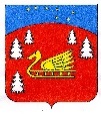 Совет депутатов муниципального образования Красноозерное сельское поселение муниципального образования Приозерский муниципальный район Ленинградской области.Р Е Ш Е Н И ЕОб утверждении формы контракта с главой администрации муниципального образования Красноозерное сельское поселение Приозерского муниципального района Ленинградской области Представитель нанимателя        муниципального образования Красноозерное сельское поселение (ФИО)          __________________________________     (подпись)       «_____»_____________  2019 года  (место печати)Идентификационный номер налогоплательщика(Совет депутатов) Адрес представительного органа  местного самоуправления: ТелефонГлава администрации    муниципального образования муниципального образования (ФИО)____________________________________     (подпись)       «_____»_______________  2019 года(место печати)Паспорт: Выдан:Адрес: Телефон: 